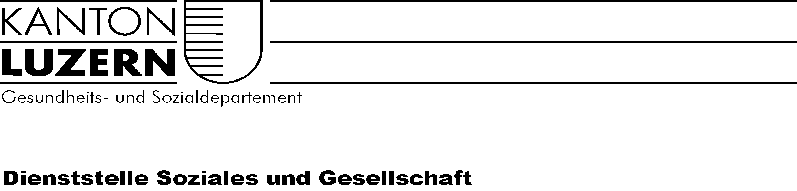 Gesuch um Kostenübernahmegarantie (KÜG)Angaben zur Einrichtung 	IVSE-Bereich  A/DAngaben zur PersonAngaben zum AufenthaltAngaben zur Leistung und zur Leistungsabgeltung(es gelten jeweils die aktuellen Leistungsvereinbarungen bzw. IVSE-Tariflisten)Bemerkungen der VerbindungsstelleNameTelefonStrasse, Nr.E-MailPLZ, OrtNameVornameGeburtsdatumGeschlechtSozialversicherungs-Nr.AufenthaltsstatusArt der Behinderung (hauptsächliche Behinderungsart)Art der Behinderung (hauptsächliche Behinderungsart)Zivilrechtlicher Wohnsitz: Strasse, Nr., PLZ, Ort, KantonZivilrechtlicher Wohnsitz: Strasse, Nr., PLZ, Ort, KantonName & Vorname Elternteil 1	     Name & Vorname Elternteil 1	     Sorgeberechtigter Elternteil			 ja   neinSorgeberechtigter Elternteil			 ja   neinZivilrechtlicher Wohnsitz	     Zivilrechtlicher Wohnsitz	     Entzug Aufenthaltsbestimmungsrecht/Obhut	 ja   neinEntzug Aufenthaltsbestimmungsrecht/Obhut	 ja   neinName & Vorname Elternteil 2	     			Name & Vorname Elternteil 2	     			Sorgeberechtigter Elternteil			 ja   neinSorgeberechtigter Elternteil			 ja   neinZivilrechtlicher Wohnsitz	     Zivilrechtlicher Wohnsitz	     Entzug Aufenthaltsbestimmungsrecht/Obhut	 ja   neinEntzug Aufenthaltsbestimmungsrecht/Obhut	 ja   neinKindesschutz-/Erwachsenenschutzmassnahme		Kindesschutz-/Erwachsenenschutzmassnahme		 ja   nein	 ja   nein	Jugendstrafrechtliche Massnahme		Jugendstrafrechtliche Massnahme		 ja   nein ja   neinKontakttyp		Name, Vorname		Kontakttyp		Name, Vorname					Adresse, PLZ, Ort	 					Adresse, PLZ, Ort	 					Telefon, E-Mail							Telefon, E-Mail							Rolle			RolleZuweisende Behörde	Behörde/InstitutionZuweisende Behörde	Behörde/InstitutionDatum des EintrittsAufenthalt geplant bis       unbefristetBeginn der KÜG Methode P (Pauschale) Methode P (Pauschale) Methode P (Pauschale)LeistungAngebotVerrechnungseinheitVerrechenbarer TarifFr.Vereinbartes Pensum *  * gilt nur für Sonderschulinternate mit TeilinternatsangebotenOrt und DatumEinrichtung	Name, VornameUnterschrift		…………………………………………….…………………………………………….…………………………………………….…………………………………………….…………………………………………….…………………………………………….Dienststelle Soziales und GesellschaftFinanzen und ServicesVerbindungsstelle IVSERösslimattstrasse 37Postfach 34396002 LuzernTel.: 041 228 68 78Homepage: www.disg.lu.chE-Mail: disg@lu.chDienststelle Soziales und GesellschaftFinanzen und ServicesVerbindungsstelle IVSERösslimattstrasse 37Postfach 34396002 LuzernTel.: 041 228 68 78Homepage: www.disg.lu.chE-Mail: disg@lu.chDienststelle Soziales und GesellschaftFinanzen und ServicesVerbindungsstelle IVSERösslimattstrasse 37Postfach 34396002 LuzernTel.: 041 228 68 78Homepage: www.disg.lu.chE-Mail: disg@lu.chDienststelle Soziales und GesellschaftFinanzen und ServicesVerbindungsstelle IVSERösslimattstrasse 37Postfach 34396002 LuzernTel.: 041 228 68 78Homepage: www.disg.lu.chE-Mail: disg@lu.chOrt und Datum	Luzern,      Das Formular ist bei Platzierungen von ausserkantonalen Personen in Luzerner Einrichtungen zweifach einzureichen.